2019/10/10富山大学陸上競技記録会【エントリー方法】--------------------------------------------------------------------------------1.　エントリーシートの入力1-1）エントリーシートのダウンロード‣アスリートランキングの“第４回富山大学記録会”のページから“エントリーシート”をダウンロードしてください。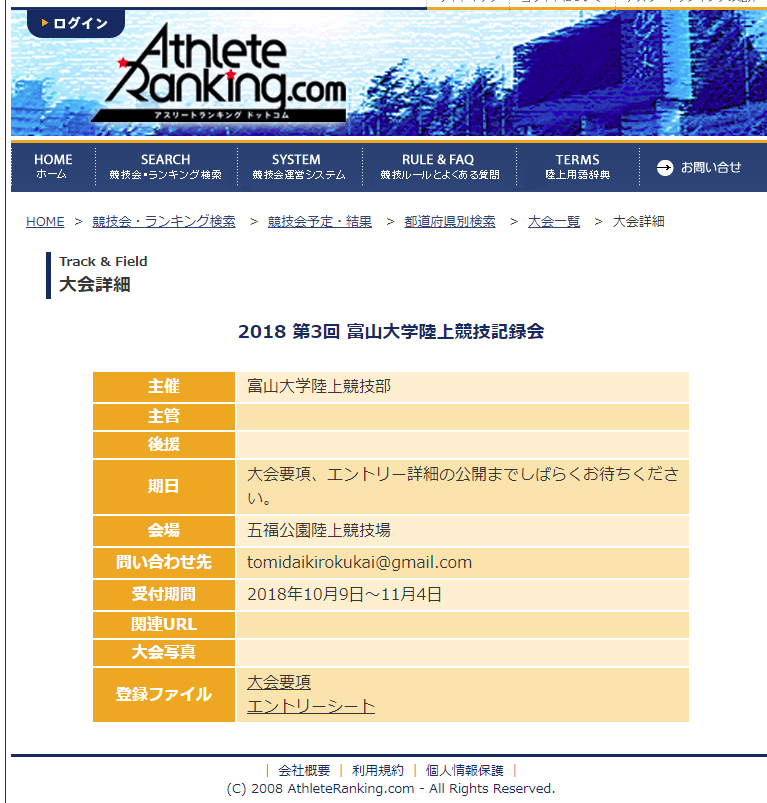 1-2）“エントリーシート”の入力‣【記入例】のシートを参考に、注意事項に留意し、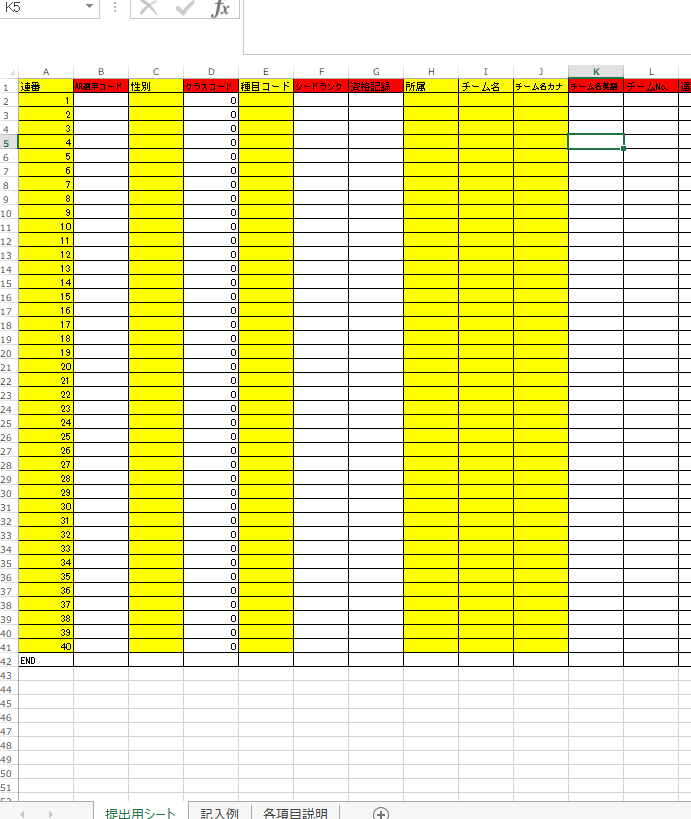 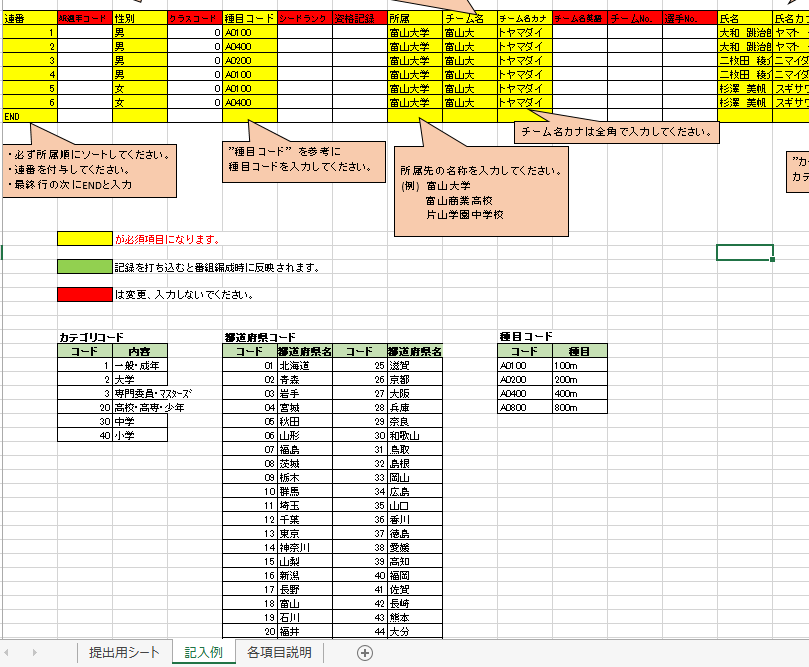 必要事項を【提出シート】に入力してください。1-3）“エントリーシート”の返送‣【提出シート】のみをtomidaikirokukai@gmail.com　宛にメールで返信してください。1-4）エントリー完了メールの受信‣こちらでエントリーを完了したのち、“エントリーシート”をやりとりしたメールアドレス宛に、エントリー完了の確認メールをお送りします。--------------------------------------------------------------------------------2．エントリー費の確認2-1)　エントリー完了メールにエントリー費のデータを添付いたします。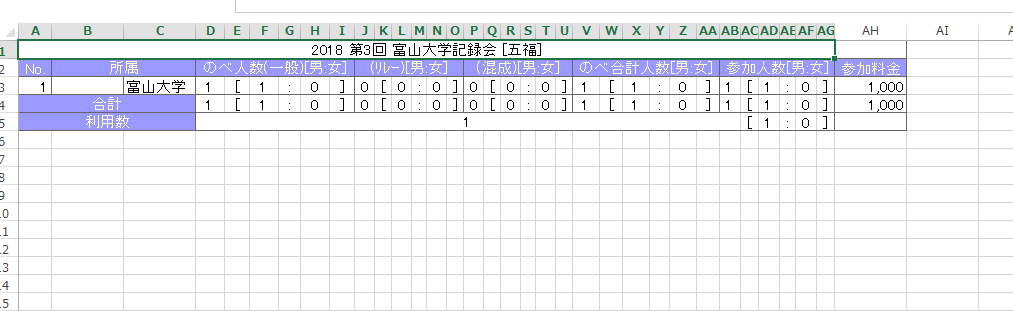 2-2)　団体ごとのエントリー人数と合計金額が確認できます。--------------------------------------------------------------------------------‣　タイムテーブル、スタートリストは決定次第、公開いたします。	‣　質問や不明点があれば　tomidaikirokukai@gmail.com 　までご連絡ください。